جامعـة اربـد الاهليـة 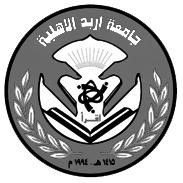 نموذج السيرة الذاتية البيانات الشخصية                                                                                  المؤهلات العلمية الخبرات العملية (الادارية والاكاديمية)  أنا الموقع أدناه زينب إبداح شهـــد بــــأن جميــــع المعلومــــات الــــواردة فـــــي هذا الطلب صحيحة وأتحمــــــل مسئوليتهـــــــــــا القانونيـــــــة                             التوقيع : زينب إبداح التاريخ : 24/11/2021م زينب عبد الرحمن سعود إبداحالاســــــــــــــــــــــم إربـد - الأردنمكان الـــــــــولادة 1/5/1977متاريخ الـــــــولادة أردنيــة الجنسيـــــــــــــــــة إربد – إيدونالعنوان الحالــــــي 0786850210 رقم الهاتــــــــــــف z.ibdah@inu.edu.joالبريد الالكترونـي تاريخ التخرج اسم الجامعة لغة الدراسة التقدير المعدل التخصص الدرجة العلمية الرقم 2020 اليرمـــوك العربية  ممتاز 89.9اللغة والنحو دكتوراه  22015 اليرموك العربية ممتاز  88.7اللغة والنحو ماجستير  8 1999اليرموك العربية جيد  71.7اللغة العربية بكالوريوس  3 1995مدرسة وادي الريان الثانوية للبناتالعربية  جيد جدا     86.5الفرع الأدبيثانوية  4 : التخصص الدقيق للدرجة / اللسانيات  علم الدلالة : التخصص الدقيق للدرجة / اللسانيات  علم الدلالة : التخصص الدقيق للدرجة / اللسانيات  علم الدلالة : التخصص الدقيق للدرجة / اللسانيات  علم الدلالة : التخصص الدقيق للدرجة / اللسانيات  علم الدلالة : التخصص الدقيق للدرجة / اللسانيات  علم الدلالة : التخصص الدقيق للدرجة / اللسانيات  علم الدلالة : التخصص الدقيق للدرجة / اللسانيات  علم الدلالةعنوان أطروحة الماجستير:                                                                                                               عنوان أطروحة الماجستير:                                                                                                               عنوان أطروحة الماجستير:                                                                                                               عنوان أطروحة الماجستير:                                                                                                               عنوان أطروحة الماجستير:                                                                                                               عنوان أطروحة الماجستير:                                                                                                               عنوان أطروحة الماجستير:                                                                                                               عنوان أطروحة الماجستير:                                                                                                               عنوان أطروحة الدكتوراة:  معايير التخير اللغوي في كتب المعاني/ كتاب متخير الألفاظ أنموذجا.  عنوان أطروحة الدكتوراة:  معايير التخير اللغوي في كتب المعاني/ كتاب متخير الألفاظ أنموذجا.  عنوان أطروحة الدكتوراة:  معايير التخير اللغوي في كتب المعاني/ كتاب متخير الألفاظ أنموذجا.  عنوان أطروحة الدكتوراة:  معايير التخير اللغوي في كتب المعاني/ كتاب متخير الألفاظ أنموذجا.  عنوان أطروحة الدكتوراة:  معايير التخير اللغوي في كتب المعاني/ كتاب متخير الألفاظ أنموذجا.  عنوان أطروحة الدكتوراة:  معايير التخير اللغوي في كتب المعاني/ كتاب متخير الألفاظ أنموذجا.  عنوان أطروحة الدكتوراة:  معايير التخير اللغوي في كتب المعاني/ كتاب متخير الألفاظ أنموذجا.  عنوان أطروحة الدكتوراة:  معايير التخير اللغوي في كتب المعاني/ كتاب متخير الألفاظ أنموذجا.  مدة العمل مكان العمل الوظيفة الرقم 17 عاما وزارة التربية والتعليم الأردنية          معلمة – المرحلة الثانوية1عام وزارة التربية والتعليم محرر لغوي للمناهج المدرسية الجديدة2منذ 1/10/2020 _ لغاية الآن  جامعة إربد الأهلية           عضو هيئة تدريس جامعي345الاهتمامات البحثية   علم الدلالة – اللسانيات – فقه اللغة- معاجم الموضوعات- الدراسات اللغوية القرآنية . الدراسات النحوية والصرفية والصوتية . اللجان الوطنية والدولية لجنة تحكيم مسابقات الإبداع الأدبي – لواء الأغوار الشمالية من 2005 – 2015م لجنة تحكيم مسابقة تحدي القراءة العربي 2012- 2014لجنة التحرير  اللغوي للمناهج المدرسية الجديدة في وزارة التربية والتعليم الأردنية 2015المؤتمرات  المشاركة بحضور مؤتمر النقد الأدبي السادس عشر في جامعة اليرموك (إشكالية المنهج في الدراسات ألدبية والنقدية واللغوية) 18- 20 تموز 2017م .المشاركة بحضور مؤتمر النقد الأدبي السابع عشر في جامعة اليرموك (تطور الخطاب الأدبي والنقدي واللغوي في العقدين الأخيرين) 16- 18 تموز 2019 م. الخبرات والمشاركات المهنية رخصة قيادة الحاسوب ICDLدورات وورش عمل متخصصة في مهارات التخطيط التربوي، والتحضير اليومي، والإدارة الصفية الناجحة، والتعامل مع حالات التنمر. دورة تطوير المناهج المدرسية الجديدة.إتقان مراجعة  البحوث والمقالات العلمية، وتحريرها وتدقيقها. إعداد النصوص الأدبية العالمية لموافقة الثقافات المجتمعية. دورة تأهيل أعضاء هيئة التدريس الجدد في جامهة إربد الأهلية دورة Moodleدورة ميكروسفت 365البحوث المنشورة ) الناشر والتاريخ(             المصاحبة اللفظية في كتاب متخير الألفاظ لابن فارس – مجلة جامعة العلوم الإسلتمية – غزة – تموز – 2019م/ العدد الثالث – مجلد 28ممتاز العربيـــــــة جيد جدا الإنجليزيــة       ــــــــــــــــــــــــــ لغات أخرى 